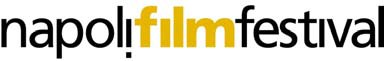 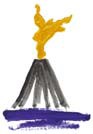 REGOLAMENTO SELEZIONE GIURIA UNIVERSITARIA 2015PREMESSANell’ambito della diciassettesima edizione del Napoli Film Festival (28 settembre - 4 ottobre), organizzata dall’Associazione Napolicinema, s’istituisce una selezione di studenti universitari per la costituzione della giuria del concorso Europa, Mediterraneo.ARTICOLO 1TERMINI E MODALITÀ D'ISCRIZIONEL'iscrizione è gratuita. Possono partecipare alla selezione gli studenti universitari che non siano stati selezionati quali giurati in precedenti edizioni del Napoli Film Festival o abbiano collaborato all'organizzazione.I partecipanti dovranno scrivere una recensione di un film a loro scelta, della lunghezza di 2 (due) cartelle standard per un massimo di 3.000 (tremila) battute spazi inclusi da inviare in un file di testo insieme alla scheda d'iscrizione allegata al seguente bando (Allegato 1).Tutto il materiale di cui sopra dovrà pervenire inderogabilmente entro e non oltre le ore 12,00 di 20 settembre 2015, al seguente indirizzo: segreteria@napolifilmfestival.comL'iscrizione implica l'autocertificazione dell'originalità dell'elaborato presentato, l'accettazione in ogni parte del presente regolamento, la correttezza dei dati personali forniti e l'autorizzazione affinché gli stessi siano archiviati nella banca dati del Festival ai sensi del Decreto Legislativo 196/2003.ARTICOLO 2SELEZIONELa selezione avviene a cura e giudizio insindacabile del Comitato di Selezione che sarà costituito da 3 membri scelti tra gli addetti ai lavori del mondo cinematografico. Risulteranno vincitori gli autori dei 10 migliori elaborati. A tutti i partecipanti verrà comunicato l'esito della selezione. ARTICOLO 3MODALITÀ DI PARTECIPAZIONEGli studenti vincitori costituiranno la giuria del Concorso Europa, Mediterraneo che assegnerà il Vesuvio Award e 5 copie in DCP per la distribuzione italiana. Detti studenti assisteranno a titolo gratuito a tutte le proiezioni del festival. Essi dovranno garantire la visione di almeno 5 dei 6 film partecipanti al concorso e la partecipazione alle discussioni che avverranno al termine delle stesse. Le proiezioni si terranno presso l'Institut français Napoli da lunedì 28 settembre a sabato 3 ottobre alle ore 17:00 salvo diverse disposizioni, che saranno tempestivamente e opportunamente comunicate. Al termine del Festival sarà consegnato a ciascuno studente facente parte della Giuria un attestato di partecipazione.ARTICOLO 4NORME DI CARATTERE GENERALELa richiesta di partecipazione al Festival implica l’incondizionata accettazione e il rispetto del presente Regolamento. Tutte le questioni non contemplate nel presente regolamento sono di competenza del Consiglio Direttivo dell’associazione organizzatrice, che ha il potere di derogare al Regolamento stesso in casi particolari e ben motivati.ARTICOLO 5CLAUSOLA ARBITRALEQualsiasi controversia dovesse sorgere tra i partecipanti e il Napolifilmfestival deve essere devoluta alla determinazione inappellabile di un collegio arbitrale formato da tre arbitri amichevoli compositori, i quali giudicheranno “ex bono et aequo” senza formalità di procedura, fatto salvo il contraddittorio delle parti, entro 60 giorni dalla nomina. La loro determinazione avrà effetto di accordo direttamente raggiunto tra le parti. Gli arbitri sono nominati uno da ciascuna delle parti ed il terzo dai primi due o in difetto di accordo, dal presidente del Tribunale di Napoli il quale nominerà anche l’arbitro per la parte che non vi abbia provveduto.SELEZIONE GIURIA UNIVERSITARIA 2015SELEZIONE GIURIA UNIVERSITARIA 2015SELEZIONE GIURIA UNIVERSITARIA 2015COGNOME COGNOME COGNOME NOMENOMENOMEVIAVIAVIACITTÀCITTÀCITTÀTEL.TEL.TEL.E-MAILE-MAILE-MAILUNIVERSITÀUNIVERSITÀUNIVERSITÀFACOLTÀFACOLTÀFACOLTÀANNO D’ISCRIZIONEANNO D’ISCRIZIONEANNO D’ISCRIZIONEFILM RECENSITOFILM RECENSITOFILM RECENSITOMOTIVARE LA SCELTA DEL FILMMOTIVARE LA SCELTA DEL FILMMOTIVARE LA SCELTA DEL FILMIl sottoscritto dichiara sotto la propria responsabilità di essere l'autore della recensione presentata e/o aver consultato le fonti citate. Il sottoscritto dichiara sotto la propria responsabilità di essere l'autore della recensione presentata e/o aver consultato le fonti citate. Il sottoscritto dichiara sotto la propria responsabilità di essere l'autore della recensione presentata e/o aver consultato le fonti citate. Il sottoscritto dichiara sotto la propria responsabilità di avere fornito informazioni corrette e veritiere e di accettare in ogni parte il Regolamento del Concorso Giuria Universitaria 2015. Il sottoscritto dichiara sotto la propria responsabilità di avere fornito informazioni corrette e veritiere e di accettare in ogni parte il Regolamento del Concorso Giuria Universitaria 2015. Il sottoscritto dichiara sotto la propria responsabilità di avere fornito informazioni corrette e veritiere e di accettare in ogni parte il Regolamento del Concorso Giuria Universitaria 2015. Il sottoscritto, ai sensi del Decreto Legislativo 196/2003, dichiara di essere compiutamente informato delle finalità e modalità del trattamento dei dati consapevolmente indicati nella scheda e di autorizzarne l'archiviazione nella banca dati del Festival. Il sottoscritto, ai sensi del Decreto Legislativo 196/2003, dichiara di essere compiutamente informato delle finalità e modalità del trattamento dei dati consapevolmente indicati nella scheda e di autorizzarne l'archiviazione nella banca dati del Festival. Il sottoscritto, ai sensi del Decreto Legislativo 196/2003, dichiara di essere compiutamente informato delle finalità e modalità del trattamento dei dati consapevolmente indicati nella scheda e di autorizzarne l'archiviazione nella banca dati del Festival. Data e luogoData e luogoData e luogoFirmaFirmaFirma